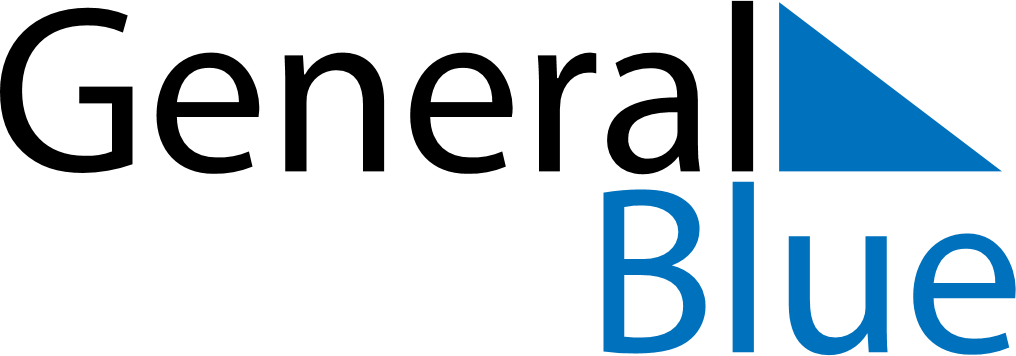 May 2028May 2028May 2028May 2028May 2028May 2028MozambiqueMozambiqueMozambiqueMozambiqueMozambiqueMozambiqueMondayTuesdayWednesdayThursdayFridaySaturdaySunday1234567Workers’ DayMother’s Day8910111213141516171819202122232425262728293031NOTES